Đề Cương chi tiết học phần(Kế hoạch giảng dạy)Tên học phần: Truyền nhiệtMã học phần: HEAT230332Tên Tiếng Anh: Heat transferSố tín chỉ:  3 tín chỉ (3/0/6) (3 tín chỉ lý thuyết, 0 tín chỉ thực hành/thí nghiệm, 6 tín chỉ tự học)Giảng viên phụ trách học phần:1/ GV phụ trách chính: PGS.TS Đặng Thành Trung2/ Danh sách giảng viên cùng giảng dạy:	PGS.TS Hoàng An Quốc, TS. Đoàn Minh HùngĐiều kiện tham gia học tập học phần:Học phần tiên quyết: khôngHọc phần trước: Nhiệt động lực học kỹ thuậtMô tả học phần:Học phần này trang bị cho người học những kiến thức cơ bản về truyền nhiệt (dẫn nhiệt, đối lưu và bức xạ). Đây là học phần cơ sở của chuyên ngành, nó cung cấp cho người học các phương pháp tính toán để có thể giải quyết bài toán liên quan đến truyền nhiệt cho các môn chuyên ngành.Chuẩn đầu ra của học phần (CLOs)Nội dung chi tiết học phần theo tuầnPhương pháp giảng dạy:Thuyết trìnhTrình chiếuLàm việc nhómĐánh giá sinh viên:Thang điểm: 10Kế hoạch kiểm tra/đánh giá:Tài liệu học tập- Sách, giáo trình chính:	[1]. Hoàng Đình Tín – Cơ sở truyền nhiệt và Thiết kế thiết bị trao đổi nhiệt – NXB ĐHQG TP. HCM, 2013- Sách (TLTK) tham khảo:	   [1]. Jack P. Holman, Heat transfer, Tenth Edition, McGraw-Hill, 2009	   [2]. Yunus A. Cengel, Heat transfer: A Practical Approach, 2nd Edition, McGraw-Hill, 200312. Thông tin chungĐạo đức khoa học:Sinh viên phải tuân thủ nghiêm các quy định về Đạo đức khoa học của Nhà trường (số 1047/QĐ-ĐHSPKT ngày 14/3/2022). Nghiêm cấm bất kỳ hình thức đạo văn (sao chép) nào trong quá trình học cũng như khi làm báo cáo hay thi cử. Mọi vi phạm về đạo đức khoa học của SV sẽ được xử lý theo quy định.Lưu ý thay đổi:Một số thông tin trong ĐCCT này có thể bị thay đổi trong quá trình giảng dạy tùy theo mục đích của GV (có thông qua Bộ môn). SV cần cập nhật thường xuyên thông tin của lớp học phần đã đăng ký.   Quyền tác giả:Toàn bộ nội dung giảng dạy, tài liệu học tập của học phần này được bảo vệ bởi quy định về Sở hữu trí tuệ (số 934/QĐ-ĐHSPKT ngày 12/3/2020) của trường ĐH SPKT TPHCM. Nghiêm cấm bất kỳ hình thức sao chép, chia sẻ mà chưa được sự cho phép của tác giả.13. Ngày phê duyệt lần đầu: 09/12/202214. Cấp phê duyệt:15. Tiến trình cập nhật ĐCCT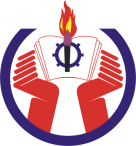 TRƯỜNG ĐẠI HỌC SƯ PHẠM KỸ THUẬTTP. HỒ CHÍ MINHKHOA CƠ KHÍ ĐỘNG LỰCNgành đào tạo: Công nghệ Kỹ thuật nhiệtTrình độ đào tạo: Đại họcChương trình đào tạo: Công nghệ Kỹ thuật nhiệtCLOsMô tả (Sau khi học xong học phần này, người học có thể)ELO(s)/PI(s)TĐNLCLO1Có các kiến thức cơ bản, nền tảng và chuyên sâu về truyền nhiệt (dẫn nhiệt, đối lưu và bức xạ)PI1.23CLO2Thúc đẩy khả năng tự học, kỹ năng giải quyết vấn đề và kỹ năng chuyên môn trong lĩnh vực truyền nhiệtPI1.34TuầnNội dungCĐR môn họcTrình độ năng lựcPhương pháp dạy họcPhương pháp đánh giáChương 1: Cơ sở lý thuyết về dẫn nhiệt   <3/0/6>A/ Các nội dung và PPGD chính trên lớp: (3)Nội dung GD lý thuyết:1.1 Những khái niệm cơ bản1.2 Khái niệm về phương trình vi phân dẫn nhiệt của vật rắn.1.3 Điều kiện đơn trị.CLO1CLO234Thuyết giảngTrình chiếuLàm việc nhómBT#BL#TL#B/ Các nội dung cần tự học ở nhà: (6)Đọc các sách viết về dẫn nhiệtCLO1CLO2342-4Chương 2: Dẫn nhiệt ổn định và không ổn định <9/0/18>2-4A/ Tóm tắt các ND và PPGD chính trên lớp: (9)Nội dung GD lý thuyết:2.1 Dẫn nhiệt ổn định2.2 Dẫn nhiệt không ổn địnhCLO1CLO234Thuyết giảngTrình chiếuLàm việc nhómBT#BL#TL#2-4B/ Các nội dung cần tự học ở nhà: (18)Giải bài tậpCLO1CLO2345Chương 3: Những khái niệm về trao đổi nhiệt đối lưu <3/0/6>5A/ Các nội dung và PPGD chính trên lớp: (3)Nội dung GD lý thuyết:3.1 Cơ học về đối lưu3.2 Những nhân tố cơ bản ảnh hưởng đến quá trình toả nhiệt đối lưu.3.3 Khái niệm về hệ phương trình vi phân trao đổi nhiệt và điều kiện đơn trị.3.4 Khái niệm về lý thuyết đồng dạng và phương pháp phân tích thứ nguyên.CLO1CLO234Thuyết giảngTrình chiếuLàm việc nhómBT#BL#TL#5B/ Các nội dung cần tự học ở nhà: (6)Đọc các tài liệu về trao đổi nhiệt đối lưuCLO1CLO2346-8Chương 4: : Trao đổi nhiệt đối lưu cưỡng bức <9/0/18>6-8A/ Các nội dung và PPGD chính trên lớp: (9)Nội dung GD lý thuyết:4.1 Trao đổi nhiệt đối lưu khi chất lỏng chảy trong ống4.2 Trao đổi nhiệt đối lưu khi chất lỏng chảy qua chùm ống trònCLO1CLO234Thuyết giảngTrình chiếuLàm việc nhómBT#BL#TL#6-8B/ Các nội dung cần tự học ở nhà: (18)Giải các bài tậpCLO1CLO2349-10Chương 5: Toả nhiệt đối lưu tự nhiên <6/0/12>9-10A/ Các nội dung và PPGD chính trên lớp: (6)Nội dung GD lý thuyết:5.1 Cơ lý và các phương trình chuyển động5.2 Toả nhiệt đối lưu tự nhiên trong không gian rộng5.3 Tỏa nhiệt đối lưu tự nhiên trong không gian hẹpCLO1CLO234Thuyết giảngTrình chiếuLàm việc nhómBT#BL#TL#9-10B/ Các nội dung cần tự học ở nhà: (12)Giải các bài tậpCLO1CLO23411Chương 6: Quá trình sôi và ngưng <3/0/6>11A/ Các nội dung và PPGD chính trên lớp: (3)Nội dung GD lý thuyết:6.1 Các chế độ sôi6.2 Đường cong sôi và các phương trình 6.3 Các chế độ ngưng6.4 Đường cong ngưng và các phương trình  CLO1CLO234Thuyết giảngTrình chiếuLàm việc nhómBT#BL#TL#11B/ Các nội dung cần tự học ở nhà: (6)Đọc thêm các tài liệu về quá trình sôi và ngưng tụCLO1CLO23412-13Chương 7: Trao đổi nhiệt bức xạ <6/0/12>12-13A/ Các nội dung và PPGD chính trên lớp: (6)Nội dung GD lý thuyết:7.1 Bức xạ nhiệt7.2 Bức xạ của vật đen tuyệt đối7.3 Cường độ bức xạ7.4 Bức xạ mặt trời và khí quyển7.5 Hệ số góc7.6 Trao đổi nhiệt bức xạ: Bề mặt vật đen7.7 Trao đổi nhiệt bức xạ: Bề mặt vật xám và khuyếch tán7.8 Trao đổi nhiệt bức xạ giữa hai vật bọc nhau7.9 Trao đổi nhiệt bức xạ các khí phát xạ và hấp thụCLO1CLO234Thuyết giảngTrình chiếuLàm việc nhómBT#BL#TL#12-13B/ Các nội dung cần tự học ở nhà: (12)Đọc các tài liệu về trao đổi nhiệt bức xạGiải các bài tập về trao đổi nhiệt bức xạTìm hiểu các thiết bị sử dung năng lượng từ bức xạ mặt trời. CLO1CLO23414-15Chương 8: Truyền nhiệt và thiết bị trao đổi nhiệt <6/0/12>14-15A/ Các nội dung và PPGD chính trên lớp: (6)Nội dung GD lý thuyết:8.1. Các bộ trao đổi nhiệt 8.2 Một số ứng dụng thực tiễnCLO1CLO234Thuyết giảngTrình chiếuLàm việc nhómBT#BL#TL#14-15B/ Các nội dung cần tự học ở nhà: (12)Giải các bài tập về thiết bị trao đổi nhiệtCLO1CLO234TTNội dungThời điểmCLOsTĐNLPP đánh giá(c)Công cụ đánh giá (d)Tỉ lệ (%)Bài tậpBài tậpBài tậpBài tậpBài tậpBài tậpBài tập50Điểm danhĐiểm danh tham dự lớp15 tuầnCLO13Điểm danhDanh sách10BT#1Tính toán về quá trình dẫn nhiệtTuần 3CLO1CLO234Bài tậpPhiếu Đáp án/ Rubrics10BT#2Tính toán về trao đổi nhiệt đối lưuTuần 7CLO1CLO234Bài tậpPhiếu Đáp án/ Rubrics10BT#3Tính toán về trao đổi nhiệt bức xạTuần 9CLO1CLO234Bài tậpPhiếu Đáp án/ Rubrics10BT#4Tính toán thiết bị trao đổi nhiệtTuần 12CLO1CLO234Bài tập lớnPhiếu Đáp án/ Rubrics10Thi cuối kỳThi cuối kỳThi cuối kỳThi cuối kỳThi cuối kỳThi cuối kỳThi cuối kỳ50Tất cả các nội dung bao quát tất cả các chuẩn đầu raTheo kế hoạch KhoaCLO1CLO234Tự luậnPhiếu chấm50CĐRhọc phầnNội dung giảng dạyNội dung giảng dạyNội dung giảng dạyNội dung giảng dạyNội dung giảng dạyNội dung giảng dạyNội dung giảng dạyNội dung giảng dạyHình thức kiểm traHình thức kiểm traHình thức kiểm traHình thức kiểm traHình thức kiểm traCĐRhọc phầnChương 1Chương  2Chương 3Chương 4Chương 5Chương 6Chương 7Chương 8Lần 1Lần 2Lần 3Lần 4Cuối kỳCLO1xxxxxxxxxxCLO2xxxxxxxxxxxTrưởng khoaTrưởng BMNhóm biên soạnTS. Huỳnh Phước SơnPGS. TS. Đặng Thành TrungTS. Đặng Hùng SơnNội Dung Cập nhật ĐCCT lần 1:   <ngày/tháng/năm>Nội Dung Cập nhật ĐCCT lần 2:   <ngày/tháng/năm><người cập nhật ký và ghi rõ họ tên>Tổ trưởng Bộ môn:<Đã đọc và thông qua>